AT ACS ONLY:Get a free FUSE USB drive when you do one of the following*:Take the FUSE Exam at ACS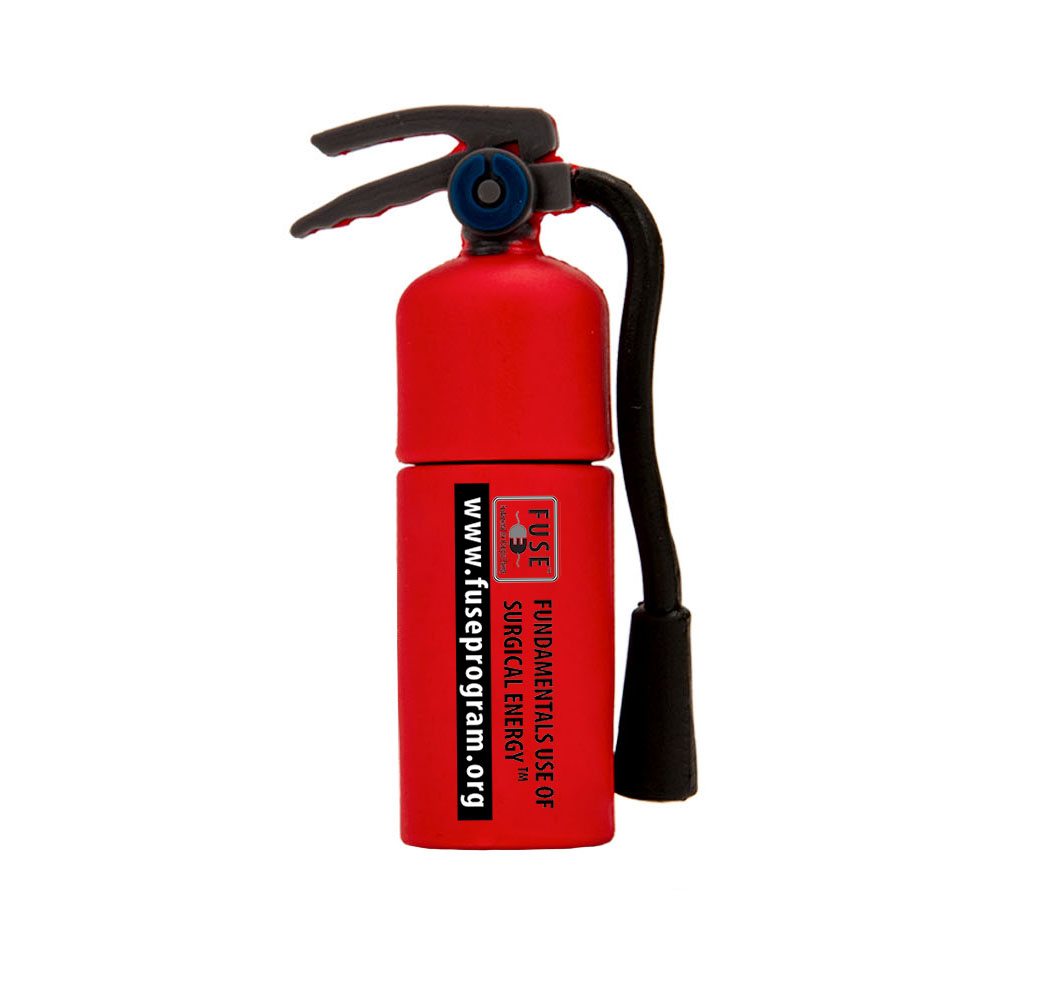 ORRegister for a FUSE Exam date between October and JanuaryEmail info@fuseprogram.org for assistance*Valid until October 8, 2015 while supplies last. Limit 1 per person.